 Мадинова Б.,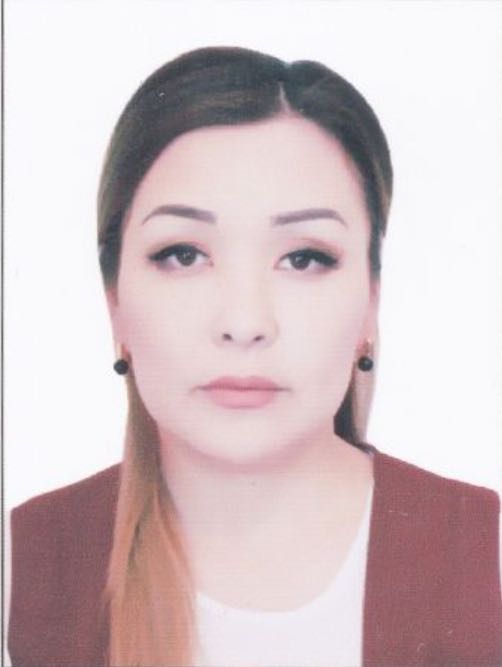 учитель средней школы № 71 г. АральскМудрый отецрусская сказкаРаздел долгосрочного плана: СемьяРаздел долгосрочного плана: СемьяРаздел долгосрочного плана: СемьяШкола:  № 71Школа:  № 71Школа:  № 71Дата: Дата: Дата: Класс: 5Класс: 5Класс: 5Количество присутствующих: отсутствующих: отсутствующих: Цели обучения, которые достигаются на данном  уроке (ссылка на учебную программу)Цели обучения, которые достигаются на данном  уроке (ссылка на учебную программу)5.С1. Понимать общее содержание сообщения продолжительностью не более 2 – 3 минут, определяя тему текста5.Г4. Создавать высказывание (описание, повествование) на основе иллюстраций, комиксов5.Ч 5. Составлять план по опорным словам.5.С1. Понимать общее содержание сообщения продолжительностью не более 2 – 3 минут, определяя тему текста5.Г4. Создавать высказывание (описание, повествование) на основе иллюстраций, комиксов5.Ч 5. Составлять план по опорным словам.5.С1. Понимать общее содержание сообщения продолжительностью не более 2 – 3 минут, определяя тему текста5.Г4. Создавать высказывание (описание, повествование) на основе иллюстраций, комиксов5.Ч 5. Составлять план по опорным словам.5.С1. Понимать общее содержание сообщения продолжительностью не более 2 – 3 минут, определяя тему текста5.Г4. Создавать высказывание (описание, повествование) на основе иллюстраций, комиксов5.Ч 5. Составлять план по опорным словам.Цели урокаЦели урокаВсе: понимают содержание текста, определяют тему;Большинство: создают высказывание (описание, повествование) на основе иллюстраций;Некоторые: составляют  план по  опорным словам.Все: понимают содержание текста, определяют тему;Большинство: создают высказывание (описание, повествование) на основе иллюстраций;Некоторые: составляют  план по  опорным словам.Все: понимают содержание текста, определяют тему;Большинство: создают высказывание (описание, повествование) на основе иллюстраций;Некоторые: составляют  план по  опорным словам.Все: понимают содержание текста, определяют тему;Большинство: создают высказывание (описание, повествование) на основе иллюстраций;Некоторые: составляют  план по  опорным словам.Критерии оцениванияКритерии оцениванияДемонстрирует понимание прослушанного отрывка .Составляет тексты разных типов на основе иллюстраций, комиксов.Составляет план текста, используя опорные слова.Демонстрирует понимание прослушанного отрывка .Составляет тексты разных типов на основе иллюстраций, комиксов.Составляет план текста, используя опорные слова.Демонстрирует понимание прослушанного отрывка .Составляет тексты разных типов на основе иллюстраций, комиксов.Составляет план текста, используя опорные слова.Демонстрирует понимание прослушанного отрывка .Составляет тексты разных типов на основе иллюстраций, комиксов.Составляет план текста, используя опорные слова.Языковые целиЯзыковые цели5.ИЯЕ – 1.2. Использовать глаголы с зависимыми словами в нужных формах; Учащиеся смогут пополнить словарный запас, будут работать над развитием критического мышления Ключевые слова и фразы: Сказка, семья, отец, мудрый, честный, трудолюбивый, сыновья. уют, единство.Письменные подсказки: Когда семья вместе, так и душа на месте. 5.ИЯЕ – 1.2. Использовать глаголы с зависимыми словами в нужных формах; Учащиеся смогут пополнить словарный запас, будут работать над развитием критического мышления Ключевые слова и фразы: Сказка, семья, отец, мудрый, честный, трудолюбивый, сыновья. уют, единство.Письменные подсказки: Когда семья вместе, так и душа на месте. 5.ИЯЕ – 1.2. Использовать глаголы с зависимыми словами в нужных формах; Учащиеся смогут пополнить словарный запас, будут работать над развитием критического мышления Ключевые слова и фразы: Сказка, семья, отец, мудрый, честный, трудолюбивый, сыновья. уют, единство.Письменные подсказки: Когда семья вместе, так и душа на месте. 5.ИЯЕ – 1.2. Использовать глаголы с зависимыми словами в нужных формах; Учащиеся смогут пополнить словарный запас, будут работать над развитием критического мышления Ключевые слова и фразы: Сказка, семья, отец, мудрый, честный, трудолюбивый, сыновья. уют, единство.Письменные подсказки: Когда семья вместе, так и душа на месте. Привитие ценностей Привитие ценностей Воспитывать чувство уважения и любви к старшим; Воспитание семейных отношений и взаимопонимания.Воспитывать чувство уважения и любви к старшим; Воспитание семейных отношений и взаимопонимания.Воспитывать чувство уважения и любви к старшим; Воспитание семейных отношений и взаимопонимания.Воспитывать чувство уважения и любви к старшим; Воспитание семейных отношений и взаимопонимания.Межпредметные связиМежпредметные связиУрок имеет междисциплинарные связи с первым языком и литературой, самопознанием Урок имеет междисциплинарные связи с первым языком и литературой, самопознанием Урок имеет междисциплинарные связи с первым языком и литературой, самопознанием Урок имеет междисциплинарные связи с первым языком и литературой, самопознанием  Мыслительные навыки Мыслительные навыкиЗнание, понимание, применение, анализЗнание, понимание, применение, анализЗнание, понимание, применение, анализЗнание, понимание, применение, анализПредварительные знанияПредварительные знанияЗнакомы с текстом «Сказка о бочке». На предыдущих уроках учащиеся познакомились с понятиями климат и погода. Выписывают из текста ключевые слова и подбирают к ним антонимы, синонимы.Знакомы с текстом «Сказка о бочке». На предыдущих уроках учащиеся познакомились с понятиями климат и погода. Выписывают из текста ключевые слова и подбирают к ним антонимы, синонимы.Знакомы с текстом «Сказка о бочке». На предыдущих уроках учащиеся познакомились с понятиями климат и погода. Выписывают из текста ключевые слова и подбирают к ним антонимы, синонимы.Знакомы с текстом «Сказка о бочке». На предыдущих уроках учащиеся познакомились с понятиями климат и погода. Выписывают из текста ключевые слова и подбирают к ним антонимы, синонимы.Ход урокаХод урокаХод урокаХод урокаХод урокаХод урокаЗапланированные этапы урокаЗапланированная деятельность на уроке Запланированная деятельность на уроке Запланированная деятельность на уроке Запланированная деятельность на уроке РесурсыНачало урока7 минут3 минутПриветствие Создания благоприятного психологического настроя к уроку по стратегии «Комплимент». Звучит мелодичная музыка. Учащиеся обращаются к друг другу по имени, говорят комплимент, применяя имена прилагательные и существительные.Делятся на группы при помощи разноцветных стикеров;Стадия вызова. Видео. После просмотра видео учащиеся определят тему. Таким образом, раскрывается тема урока и осуществляется мотивация учащихся к восприятию нового материала.Предтекстовый этап. 1.Словарная работа. Стратегия «Словарное бинго».Работа с карточками. Учитель читает определения, после чего учащиеся выделяют слово на своих карточках.Мудрый –                Сказка -                 Веник -                         Пруток -                 Дружба -               Делиться - Приветствие Создания благоприятного психологического настроя к уроку по стратегии «Комплимент». Звучит мелодичная музыка. Учащиеся обращаются к друг другу по имени, говорят комплимент, применяя имена прилагательные и существительные.Делятся на группы при помощи разноцветных стикеров;Стадия вызова. Видео. После просмотра видео учащиеся определят тему. Таким образом, раскрывается тема урока и осуществляется мотивация учащихся к восприятию нового материала.Предтекстовый этап. 1.Словарная работа. Стратегия «Словарное бинго».Работа с карточками. Учитель читает определения, после чего учащиеся выделяют слово на своих карточках.Мудрый –                Сказка -                 Веник -                         Пруток -                 Дружба -               Делиться - Приветствие Создания благоприятного психологического настроя к уроку по стратегии «Комплимент». Звучит мелодичная музыка. Учащиеся обращаются к друг другу по имени, говорят комплимент, применяя имена прилагательные и существительные.Делятся на группы при помощи разноцветных стикеров;Стадия вызова. Видео. После просмотра видео учащиеся определят тему. Таким образом, раскрывается тема урока и осуществляется мотивация учащихся к восприятию нового материала.Предтекстовый этап. 1.Словарная работа. Стратегия «Словарное бинго».Работа с карточками. Учитель читает определения, после чего учащиеся выделяют слово на своих карточках.Мудрый –                Сказка -                 Веник -                         Пруток -                 Дружба -               Делиться - Приветствие Создания благоприятного психологического настроя к уроку по стратегии «Комплимент». Звучит мелодичная музыка. Учащиеся обращаются к друг другу по имени, говорят комплимент, применяя имена прилагательные и существительные.Делятся на группы при помощи разноцветных стикеров;Стадия вызова. Видео. После просмотра видео учащиеся определят тему. Таким образом, раскрывается тема урока и осуществляется мотивация учащихся к восприятию нового материала.Предтекстовый этап. 1.Словарная работа. Стратегия «Словарное бинго».Работа с карточками. Учитель читает определения, после чего учащиеся выделяют слово на своих карточках.Мудрый –                Сказка -                 Веник -                         Пруток -                 Дружба -               Делиться - Видео, картинки по теме№№Середина урока2 минут5 минутЕстественный подход6 минут5 минут4 минут5 минут3 минутТекстовая работа.Слушание текста «Мудрый отец» по аудио записи. Чтение текста учениками  Каждая группа получает задание: Для эффективного чтения и размышления над текстом используется стратегия «Пометки на полях» Учащиеся читают текст, маркируя его специальными значками.Я знаю+   Это новая информация-    Я думал по другому, это противоречит тому, что я знаю?    Это мне не понятноПодчеркнуть снизу одной чертой те слова, значение которых им не понятно.Анализ маркировки учащихся, выявление слов, значение которых им не понятно.Дескрипторы. Обучающиеся: Знают лексическое значение слова.Умеют применять в разговорной речи. Выделение опорных слов, то есть ключевые слова в каждой части, продумать, как, какими способами запомнить его опорные (ключевые) слова, составить вопросы, направленные на понимание содержания текста.                                                                                                                       А.                                                                                                       В.                                               ключевые словаС.4. Составление плана текста, используя ключевые слова. 5.Используя сюжетные картинки и план текста создать высказывание-повествование.Послетекстовая работаПроверка результатов работы с применением стратегий «Представитель»Три представителя идут в другую группу, задают разработанные вопросы членам второй группы. Члены второй группы отвечают.Дескриптор. Обучающийся: Умеют составлять вопросы по прочитанному тексту.Умеет отвечать на вопросыТекстовая работа.Слушание текста «Мудрый отец» по аудио записи. Чтение текста учениками  Каждая группа получает задание: Для эффективного чтения и размышления над текстом используется стратегия «Пометки на полях» Учащиеся читают текст, маркируя его специальными значками.Я знаю+   Это новая информация-    Я думал по другому, это противоречит тому, что я знаю?    Это мне не понятноПодчеркнуть снизу одной чертой те слова, значение которых им не понятно.Анализ маркировки учащихся, выявление слов, значение которых им не понятно.Дескрипторы. Обучающиеся: Знают лексическое значение слова.Умеют применять в разговорной речи. Выделение опорных слов, то есть ключевые слова в каждой части, продумать, как, какими способами запомнить его опорные (ключевые) слова, составить вопросы, направленные на понимание содержания текста.                                                                                                                       А.                                                                                                       В.                                               ключевые словаС.4. Составление плана текста, используя ключевые слова. 5.Используя сюжетные картинки и план текста создать высказывание-повествование.Послетекстовая работаПроверка результатов работы с применением стратегий «Представитель»Три представителя идут в другую группу, задают разработанные вопросы членам второй группы. Члены второй группы отвечают.Дескриптор. Обучающийся: Умеют составлять вопросы по прочитанному тексту.Умеет отвечать на вопросыТекстовая работа.Слушание текста «Мудрый отец» по аудио записи. Чтение текста учениками  Каждая группа получает задание: Для эффективного чтения и размышления над текстом используется стратегия «Пометки на полях» Учащиеся читают текст, маркируя его специальными значками.Я знаю+   Это новая информация-    Я думал по другому, это противоречит тому, что я знаю?    Это мне не понятноПодчеркнуть снизу одной чертой те слова, значение которых им не понятно.Анализ маркировки учащихся, выявление слов, значение которых им не понятно.Дескрипторы. Обучающиеся: Знают лексическое значение слова.Умеют применять в разговорной речи. Выделение опорных слов, то есть ключевые слова в каждой части, продумать, как, какими способами запомнить его опорные (ключевые) слова, составить вопросы, направленные на понимание содержания текста.                                                                                                                       А.                                                                                                       В.                                               ключевые словаС.4. Составление плана текста, используя ключевые слова. 5.Используя сюжетные картинки и план текста создать высказывание-повествование.Послетекстовая работаПроверка результатов работы с применением стратегий «Представитель»Три представителя идут в другую группу, задают разработанные вопросы членам второй группы. Члены второй группы отвечают.Дескриптор. Обучающийся: Умеют составлять вопросы по прочитанному тексту.Умеет отвечать на вопросыТекстовая работа.Слушание текста «Мудрый отец» по аудио записи. Чтение текста учениками  Каждая группа получает задание: Для эффективного чтения и размышления над текстом используется стратегия «Пометки на полях» Учащиеся читают текст, маркируя его специальными значками.Я знаю+   Это новая информация-    Я думал по другому, это противоречит тому, что я знаю?    Это мне не понятноПодчеркнуть снизу одной чертой те слова, значение которых им не понятно.Анализ маркировки учащихся, выявление слов, значение которых им не понятно.Дескрипторы. Обучающиеся: Знают лексическое значение слова.Умеют применять в разговорной речи. Выделение опорных слов, то есть ключевые слова в каждой части, продумать, как, какими способами запомнить его опорные (ключевые) слова, составить вопросы, направленные на понимание содержания текста.                                                                                                                       А.                                                                                                       В.                                               ключевые словаС.4. Составление плана текста, используя ключевые слова. 5.Используя сюжетные картинки и план текста создать высказывание-повествование.Послетекстовая работаПроверка результатов работы с применением стратегий «Представитель»Три представителя идут в другую группу, задают разработанные вопросы членам второй группы. Члены второй группы отвечают.Дескриптор. Обучающийся: Умеют составлять вопросы по прочитанному тексту.Умеет отвечать на вопросыаудиозаписьтекстаwww.youtube.comЛисты и маркерыКартинкиКонец урока5 минутРефлексияСоставление «Синквейна» по ключевым словам                « Единство, отец»Незаконченная мысльМы сегодня на уроке работали по сказке…Тема сказки…Слова значения, которых я понял…Для меня было трудно …Домашние задание: Прочитать и пересказать сказку. Написать эссе  по теме «Когда семья вместе, так и душа на месте».Составление «Синквейна» по ключевым словам                « Единство, отец»Незаконченная мысльМы сегодня на уроке работали по сказке…Тема сказки…Слова значения, которых я понял…Для меня было трудно …Домашние задание: Прочитать и пересказать сказку. Написать эссе  по теме «Когда семья вместе, так и душа на месте».Составление «Синквейна» по ключевым словам                « Единство, отец»Незаконченная мысльМы сегодня на уроке работали по сказке…Тема сказки…Слова значения, которых я понял…Для меня было трудно …Домашние задание: Прочитать и пересказать сказку. Написать эссе  по теме «Когда семья вместе, так и душа на месте».Составление «Синквейна» по ключевым словам                « Единство, отец»Незаконченная мысльМы сегодня на уроке работали по сказке…Тема сказки…Слова значения, которых я понял…Для меня было трудно …Домашние задание: Прочитать и пересказать сказку. Написать эссе  по теме «Когда семья вместе, так и душа на месте».